English Your task is to plan and write up a story in a similar theme to the Mouth Organ Boys, a story about something you desperately want to do or need.  Outlined below are the main features of the story to help you.Once you have planned out your story using the plan above, you can write it up as either a diary or book, you could include some illustrations in and around the text or above and below? Please make sure though that you have a go and including some speech within your narrative. Be creative, I look forward to reading your first edition.Spelling Y5 Block 6 Lessons 1-3To retest yourself on the spellings learnt half term:Day 1 & 2 Test yourself, spelling the following words, any you get wrong practise learning for a retest:restaurantelegantrecommendmarvellousaggressivenecessaryprofessionaltemperatureespeciallydisastrousDay 3 Using a dictionary find the following words to revise what each homophone means then get tested on spelling the homophone for the correct meaning: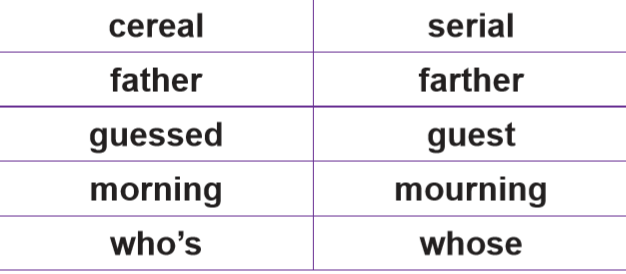 Story MountainMouth-Organ BoysOwn StoryOpeningI wanted a mouth-organ more than anything in the world. I told my mother but she kept ignoring me. She never listened, she never understood. No money, just bought new shoes and Clothes for IC. Build UpIn the school yard WH and the MOB teased me about not having a mouth-organ as well as answering a question right in class. They told me I had a big head and a big mouth.I showed the boys how I could play something different. My dad taught me. Everyone was interested, everybody looked at me. I had to stop as they laughed. I was angry. I didn’t want anything more to do with the mouth-organ boys.Climax/ ProblemNext day, I sat and joked a little with the MOB. I was really happy.After lunch, Wildo and the gang were really unhappy and cross. Wildo accused me of stealing his mouth-organ. The boys searched my pocket and found my new mouth-organ.ResolutionBell rang. I saw myself in front of the Headmaster, getting caned. Wildo told Mr G I had stolen his mouth-organ.Mr G told Wildo mouth organ was found on the floor.EndingMr G made Wildo Harris say sorry.Oh it felt good, it felt really good being one of the MOB.